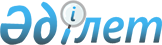 О признании утратившим силу решения Жаксынского районного маслихата от 20 декабря 2012 года № 5С-12-2 "О внесении изменений и дополнения в решение Жаксынского районного маслихата от 24 апреля 2012 года № 5С-4-3 "Об утверждении Правил предоставления жилищной помощи малообеспеченным семьям (гражданам), проживающим в Жаксынском районе"Решение Жаксынского районного маслихата Акмолинской области от 9 июля 2015 года № 5ВС-40-2

      В соответствии с Законами Республики Казахстан от 23 января 2001 года «О местном государственном управлении и самоуправлении в Республике Казахстан», от 24 марта 1998 года «О нормативных правовых актах», Постановлением Правительства от 25 августа 2011 года № 964 «Об утверждении Правил проведения правового мониторинга нормативных правовых актов», Жаксынский районный маслихат РЕШИЛ:



      1. Решение Жаксынского районного маслихата от 20 декабря 2012 года № 5С-12-2 «О внесении изменений и дополнения в решение Жаксынского районного маслихата от 24 апреля 2012 года № 5С-4-3 «Об утверждении Правил предоставления жилищной помощи малообеспеченным семьям (гражданам), проживающим в Жаксынском районе», (зарегистрированное в Реестре государственной регистрации нормативных правовых актов за № 3607, опубликовано 25 января 2013 года в районной газете «Жаксынский вестник») признать утратившим силу.



      2. Настоящее решение вступает в силу и вводится в действие со дня подписания.      Председатель сессии

      районного маслихата                        Б.Джанадилов      Секретарь Жаксынского

      районного маслихата                        Б.Джанадилов
					© 2012. РГП на ПХВ «Институт законодательства и правовой информации Республики Казахстан» Министерства юстиции Республики Казахстан
				